財團法人罕見疾病基金會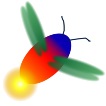 暑期LINE貼圖插畫創作班  報名回條※報名截止日期：111年6月30日止因應疫情狀況，得隨時轉換為線上教學報名方式：傳真專線：(02)2567-3560(傳真後請來電確認) 張毓宸 社工師收網路報名：https://reurl.cc/ZAz7qQ  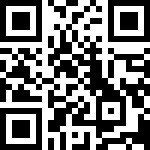 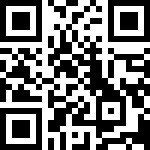 洽詢電話：(02)2521-0717分機167 張毓宸社工師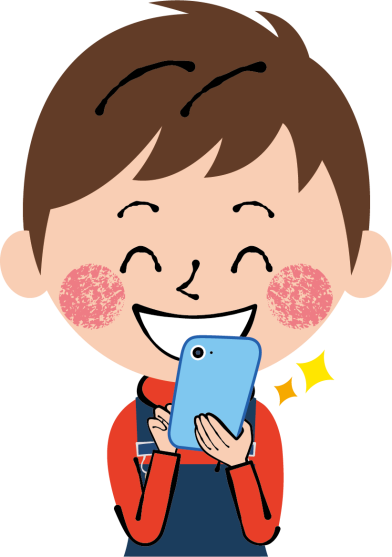 病友姓名生日生日是否已打疫苗是否已打疫苗□無□有，1劑□有，2劑疾病名稱是否已打疫苗是否已打疫苗□無□有，1劑□有，2劑輔具使用□無 □輪椅(□可移位 □不可移位)  □電動輪椅□其他：                                    □無 □輪椅(□可移位 □不可移位)  □電動輪椅□其他：                                    □無 □輪椅(□可移位 □不可移位)  □電動輪椅□其他：                                    □無 □輪椅(□可移位 □不可移位)  □電動輪椅□其他：                                    □無 □輪椅(□可移位 □不可移位)  □電動輪椅□其他：                                    □無 □輪椅(□可移位 □不可移位)  □電動輪椅□其他：                                    □無 □輪椅(□可移位 □不可移位)  □電動輪椅□其他：                                    □無 □輪椅(□可移位 □不可移位)  □電動輪椅□其他：                                    □無 □輪椅(□可移位 □不可移位)  □電動輪椅□其他：                                    □無 □輪椅(□可移位 □不可移位)  □電動輪椅□其他：                                    □無 □輪椅(□可移位 □不可移位)  □電動輪椅□其他：                                    GAMIL信箱(用於使用CLASSROOM)GAMIL信箱(用於使用CLASSROOM)GAMIL信箱(用於使用CLASSROOM)聯絡人聯絡人關係關係連絡電話連絡電話通訊地址通訊地址對於課程的期待與提問/其他需協助地方：對於課程的期待與提問/其他需協助地方：對於課程的期待與提問/其他需協助地方：對於課程的期待與提問/其他需協助地方：對於課程的期待與提問/其他需協助地方：對於課程的期待與提問/其他需協助地方：對於課程的期待與提問/其他需協助地方：對於課程的期待與提問/其他需協助地方：對於課程的期待與提問/其他需協助地方：對於課程的期待與提問/其他需協助地方：對於課程的期待與提問/其他需協助地方：對於課程的期待與提問/其他需協助地方：□同意 □不同意  課程中本會進行拍攝或將相關影像做為活動成果或本會相關宣導資料運用□同意 □不同意  課程中本會進行拍攝或將相關影像做為活動成果或本會相關宣導資料運用□同意 □不同意  課程中本會進行拍攝或將相關影像做為活動成果或本會相關宣導資料運用□同意 □不同意  課程中本會進行拍攝或將相關影像做為活動成果或本會相關宣導資料運用□同意 □不同意  課程中本會進行拍攝或將相關影像做為活動成果或本會相關宣導資料運用□同意 □不同意  課程中本會進行拍攝或將相關影像做為活動成果或本會相關宣導資料運用□同意 □不同意  課程中本會進行拍攝或將相關影像做為活動成果或本會相關宣導資料運用□同意 □不同意  課程中本會進行拍攝或將相關影像做為活動成果或本會相關宣導資料運用□同意 □不同意  課程中本會進行拍攝或將相關影像做為活動成果或本會相關宣導資料運用□同意 □不同意  課程中本會進行拍攝或將相關影像做為活動成果或本會相關宣導資料運用□同意 □不同意  課程中本會進行拍攝或將相關影像做為活動成果或本會相關宣導資料運用□同意 □不同意  課程中本會進行拍攝或將相關影像做為活動成果或本會相關宣導資料運用